হৃদয়ে রবি ঠাকুর এবং স্মৃতিতে 
শিলাইদহের রবীন্দ্র কুঠি।
...........ড.আখতারুজ্জামান।আজ বিশ্বকবি বরি ঠাকুরের ১৫৬তম জন্ম জয়ন্তী। বাংলাদেশ, ভারত সহ বিশ্বের অসংখ্য স্থানে সাড়ম্বরে, কোথাও অনাড়ম্বরে পালিত হচ্ছে সাহিত্যে নবেল বিজয়ী প্রথম বাঙালী বিশ্বকবি রবি ঠাকুরের জন্ম জয়ন্তী, শ্রদ্ধা নিবেদন করছেন সর্বস্তরের প্রগতিশীল ঘরানার নারী পুরুষ। তাঁর জীবানালেখ্য নিয়ে স্মৃতিচারণ করছেন বিশ্বের লক্ষ কোটি আম জনতা।রবীন্দ্রনাথকে গুরুদেব, কবিগুরু ও বিশ্বকবি নানা অভিধায় ভূষিত করা হয়। বহুধা গুণে গুনান্বিত ছিলেন এই মহাকবি। তিনি একাধারে অগ্রণী বাঙালি কবি, ঔপন্যাসিক, সংগীতস্রষ্টা, নাট্যকার, চিত্রকর, ছোটগল্পকার, প্রাবন্ধিক, অভিনেতা, কণ্ঠশিল্পী ও দার্শনিক। তাঁকে বাংলা ভাষার সর্বশ্রেষ্ঠ সাহিত্যিক মনে করা হয়।প্রগতিবাদী ঘরানোর জাতীয় ও আন্তর্জাতিক অঙ্গনের আপামর জনতার সাহিত্যকাশে কবি গুরু একজন উজ্জ্বল নক্ষত্র সর্বোপরি একটা আইকনও বটে, রয়েছে তাঁর এক বর্নাঢ্য অতীত ও সুবিশাল গৌরবোজ্জ্বল পারিবারিক ঐতিহ্য। তাই ক্ষণজন্মা এই প্রবাদ পুরুষের জ্ঞান গরিমা ও লেখনী শৈলীর বিশ্লেষণ করা আমার মত অতি সাধারণের পক্ষে কতকটা ভষ্মে ঘি ঢালারই নামান্তর । একজন আপাদমস্তক প্রগতিবাদী বাঙালী হিসেবে শুধু তাঁকে স্মরণ করে তাঁর প্রতি শ্রদ্ধা ও প্রণতি জানাতে পারি এবং তাঁর সাহিত্য কর্ম, আবাস, নিবাস ও ব্যক্তিজীবন নিয়ে সংকলিত তথ্যের ভিত্তিতে কিছু স্মৃতিচারণ করতে পারি মাত্র।ছোটবেলা রবীন্দ্রনাথ সম্পর্কে প্রথম জানতে পারি ২য় শ্রণিতে পড়ার সময় তাঁর লেখা "আমাদের ছোট নদী" কবিতাটি পড়ে।
এরপর পঞ্চম শ্রেণিতে পড়াকালে রবীন্দ্রনাথ ঠাকুরের "সামান্য ক্ষতি" কবিতাটি পড়ে রাজ মহিষীর ঐদ্ধত্য আর প্রাঞ্জল ভাষায় দয়াবান রাজার মহানুভব কাহিনীর সার্থক রূপায়নের কাব্যিক বর্ননা কবির প্রতি আমার আগ্রহকে অনেকখানি বাড়িয়ে দেয়। এই ধারাবাহিকতায় একে একে কৌতূহলী হয়ে জানার চেষ্টা করি রবি ঠাকুরের জীবন, দর্শন ও তাঁর বৈচিত্র্যময় লেখনী নিয়ে।একজন মানুষ কিভাবে এতটা প্রতিভাময় আর প্রজ্ঞাবান হতে পারে সেটা রবি ঠাকুরের গোটা জীবনের উপরে আলোকপাত করলে খুব সহজেই বেরিয়ে আসে।
রবীন্দ্রনাথ রচিত ৫২টি কাব্যগ্রন্থ, ৩৮টি নাটক, ১৩টি উপন্যাস ও ৩৬টি প্রবন্ধ,৯৫ টি ছোটগল্প,১৯১৫ টি গান তাঁর লেখিয়ে জীবনের এক উজ্জ্বল স্বর্ণ স্বাক্ষর হিসেবে বিবেচিত।গীতাঞ্জলি রবীন্দ্রনাথ ঠাকুর রচিত অন্যতম একটি কাব্যগ্রন্থ। বাংলা গীতাঞ্জলি কাব্যগ্রন্থের ইংরেজি অনুবাদ গ্রন্থ The Song Offerings। ইংরেজি ভাষায় গদ্যে প্রকাশিত।
১৯১৩ সালের ১০ নভেম্বর গীতাঞ্জলি কাব্যের জন্য রবীন্দ্রনাথকে বাংলা সাহিত্যে নোবেল পুরস্কারে ভূষিত করা হয়। এ স্বীকৃতির ফলে রবীন্দ্র কবি প্রতিভা বিশ্ব স্বীকৃতি অর্জন করে। গীতাঞ্জলি বা ইংরেজি দ্য সং অফারিংস-এ ১০৩টি কবিতা/গান স্থান পেয়েছে। কবিতাগুলি ব্রাহ্ম-ভাবাপন্ন ভক্তিমূলক রচনা। বাংলা গীতাঞ্জলি কাব্যের ১৫৭টি কবিতা/গান থেকে ইংরেজি গীতাঞ্জলিতে ৫৩টি কবিতা/গানকে স্থান দিয়েছেন। অবশিষ্ট ৫০টি কবিতা/গান নিয়েছেন অন্যত্র থেকে। কবির জীবনের একটা বড় অংশ জুড়ে আছে তার প্রায় সম বয়সী বউদি কাদম্বরীর সাথে মনোগত প্রেমলীলা নিয়ে। বস্তুত: এ সম্পর্কিত ইন্টেলেকচুয়াল রোমান্স উপাখ্যান জনসমক্ষে চলে আসে, কাদম্বরী দেবী মারা যাবার পরে। কাদম্বরী-রবি উপাখ্যান, প্রেমজ আবেগঘটিত এক অব্যক্ত অধ্যায়! কাদম্বরীকে নিয়ে নানা মুখরোচক গল্প কথা ইথারে ভেসে বেড়ালেও ইতিহাসের ঠিকুজির চুলচেরা বিশ্লেষণে যা কিছু পাওয়া যায়, তাতে কাদম্বরী দেবীর অনেক বড় অণুঘটকীয় ভূমিকা ছিল কবির প্রতিভা বিকাশের ক্ষেত্রে। অনেকটা স্বীয় অভিমান বুকে নিয়েই আত্মহননের পথ বেছে নিয়ে কাদম্বরী পরপারে চলে যান। সে এক বেদনা বিধূর অধ্যায়, যা নিয়ে গল্প কথা, কথকতার কোন শেষ নেই। অভিন্ন ভারতবর্ষে ১৮৬১ সালের ০৭ মে (২৫ বৈশাখ ১২৬৮ বঙ্গাব্দ) পশ্চিম বাংলার ৬ নং দ্বারকানাথ ঠাকুর লেনের জোড়াসাঁকোর ঠাকুর ঘরে মহর্ষি দেবেন্দ্রনাথ ঠাকুর ও সারদা দেবী দম্পত্তির ১৪তম ও কনিষ্ঠতম সন্তান হিসেবে এ ধরনীতে আগমন ঘটে বাংলার এ প্রবাদ পুরুষের।
ভারতের জোড়াসাঁকোর ঠাকুর পরিবারে জন্ম হলেও জমিদারীর কাজকর্ম তদারকের লক্ষ্যে রবি কবি তাঁর জীবনের উত্তাল দিনের অনেকটা ভাল সময় কাটিয়ে গেছেন কুষ্টিয়ার শিলাইদহ, সিরাজগঞ্জের শাহজাদপুর ও নওগাঁর পতিসর প্রভৃতি স্থানে। বিয়ে করেছিলেন খুলনার ফুলতলা উপজেলার দক্ষিণ ডিহি গ্রামে; ফলে এসব জায়গাতেই রয়েছে তাঁর স্মৃতিচিহ্ন, স্মারণিক দিবসের পদচিহ্ন! বরি ঠাকুর, সাহিত্য ও কাব্য সাধনায় শীর্ষে, জমিদার হিসেবে সফল, রাজনীতিবিদ হিসেবে প্রজ্ঞাবান, প্রগতিশীল মানুষ হিসেবে সমধিক স্বীকৃত, এমনি আর কত কী?
এভাবেই একে একে রবি কবি আমাদের মত অনেকের হৃদয়ে স্থায়ী আসন পেতে বসে আছেন। আবার শুধুমাত্র দৃষ্টিভঙ্গিগত পার্থক্যের জন্যে তিনি প্রতিক্রিয়াশীল ঘরানোর মানুষের কাছে নিন্দিত একজন মানুষও বটে! তারপরেও ক্ষণজন্মা এই প্রবাদপুরুষ স্ব মহিমায় উদ্ভাসিত! তাঁর তুলনা তিনি নিজেই!ওদিকে কবি গুরু তাঁর জীবনের একটা মূল্যবান সময় কাটিয়ে গেছেন সবুজ শ্যামলিমায় ঘেরা প্রকৃতির আপন মহিমায় লালিত, নদীমাতৃক দেশের পদ্মাপড়ের নৈসর্গিক শিলাইদহে নির্মিত কুঠি বাড়িতে। আমি নিজে কুষ্টিয়ার স্থায়ী বাসিন্দা হিসেবে পড়ালেখা করেছি কুষ্টিয়া শহরের মিলপাড়াস্থ মোহিনী মোহন বিদ্যাপীঠ হাইস্কুলে, এটার অদুরেই রবি ঠাকুরের কর্ম স্থাপনা টেগর লজের অবস্থান।
ওদিকে শিলাইদহের রবীন্দ্র কুঠিবাড়ির খু্ব কাছে একই গ্রামে মামার শ্বশুরালয় অবস্থিত হওয়ার কারণে সেই ছোটবেলা থেকে রবীন্দ্র কুঠিবাড়ির সাথে আমার নিজের মেলবন্ধন ও বিনিসূতার আত্মিক বন্ধন গড়ে ওঠে। ফলে আমার স্মৃতিতে শিলাইদাহ রবীন্দ্র কুঠিরের একটা অন্যরকমের আবেগময়তা রয়েছে।বুদ্ধি হওয়ার পর থেকে শিলাইদহের রবীন্দ্র কুঠিতে যখনই পা দিয়েছি তখনই নিজের মনের মধ্যে একটা অপূর্ব শিহরণ সৃষ্টি হতো, যা অব্যক্ত কিন্তু মনোগত শান্তির পরশে আগাগোড়া সিক্ত ছিল। রবীন্দ্র চত্বরে পদধূলি পড়তেই মনে পড়তো রবীন্দ্রনাথের কালোজয়ী গানের পঙতিমালা, "যখন পড়বে না মোর পায়ের চিহ্ন এই বাটে!"সেই ছোটবেলা থেকে রবি ঠাকুরের জন্মতিথিতে বাইসাইকেলে করে শিলাইদহে গমন আমাদের কাছে বাৎসরিক বিনোদনের অন্যতম অনুসঙ্গ ছিল। কখনো কাল বৈশাখীর ধকলে পড়ে কাক ভেজা হয়ে বাড়িতে ফিরলেও দেহ মনে একটা সুখানুভূতির সৃষ্টি হতো।১৯৭৩-১৯৮০ এই সময়ের মধ্য প্রতি বছরে এই আনন্দযজ্ঞে আমার অন্যতম পার্টনার ছিল চার বছরের মামার বড় ছেলে প্রয়াত অগ্রজ আসলাম ভাই। শেষ আসলাম ভায়ের সাথে ঐ আনন্দ বিনোদনে অংশগ্রহণ করি আজ থেকে ৩৮ বছর আগে ১৯৭৯ সালে। অথচ মনে হচ্ছে এই তো সেদিনের কথা। দুরারোগ্য ক্যান্সারে আক্রান্ত হয়ে আমার সেই প্রিয় প্রকৌশলী মামাত ভাই বছর পাঁচেক আগেই ইহধাম ত্যাগ করেছেন। প্রতি বছর রবীন্দ্র জন্ম তিথি আসলেই আমার স্মৃতির বীনায় এক লহমায় মনে পড়ে কবি গুরুর জীবন দর্শন,তাঁর গান কবিতা ও লেখনী। মনের পর্দায় একে একে ভাসতে থাকে শিলাইদাহ রবি ঠাকুরের কুঠি বাড়ি, সেখানের সৌম্য শান্ত পরিবেশ, শান বাঁধানো ঘাট, মধুপের গুঞ্জন, পাখির কূজন, আরো কত কী? মিস করি শিলাইদাহের পথ ঘাটের সাথে পরিচয় করানো প্রয়াত মামাত ভাইকে।নানা কারণে বিগত ৩৮ বছর রবীন্দ্র জন্মতিথির উৎসবে শিলাইদহে যাওয়া হয়ে ওঠে না, তবুও আমার মন মনন আর হৃদয়ের পুরোটা জুড়ে আছে কবি গুরুর স্মৃতি আর তাঁর প্রতি আমার অকৃত্রিম অমলিন প্রীতি, ভক্তি, শ্রদ্ধা আর ভালবাসা।
তাই তাঁর জন্ম দিনে বরাবরের মত আরেকবার তাঁকে বিনম্র শ্রদ্ধা ও প্রণতি জানাই।
জয়তু গুরুজি!!দ্রষ্টব্য: কবি গুরুর জীবন দর্শন নিয়ে কোন একটা সময় আরেকটা এক্সক্লুসিভ রেফারেন্স ডক সম্বলিত ফেসবুক নোট লেখার আছে। অপেক্ষায় থাকুন এবং ফেবুতে আমার টাইমলাইনে চোখ রাখুন।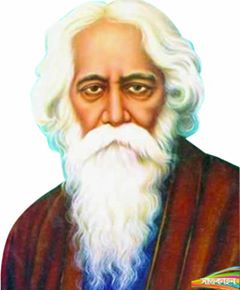 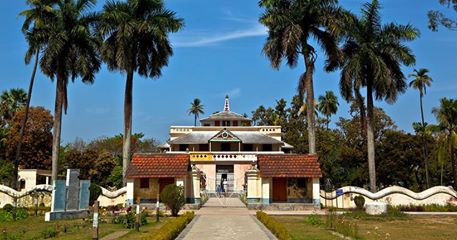 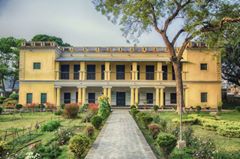 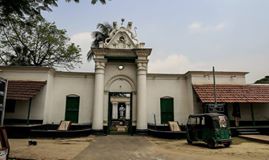 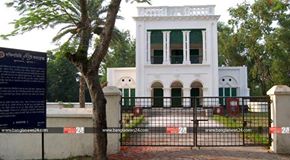 DrMd Akhtaruzzaman added 5 new photos — feeling nostalgic at Head Post Office Jessore.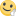 May 8 · Jessore · Top of FormLikeShow more reactionsCommentShare56 Dilruba Shewly, Dipok Saha and 54 others3 Shares8 CommentsComments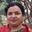 শাহানারা বেগম শেলী চমৎকার আবেগময় লেখা বিশ্বকবি রবীন্দ্রনাথ ঠাকুরকে নিয়ে। তোমার সাথে আমি বেশ কয়েকবার রবি ঠাকুরের শিলাইদাহ কুঠি বাড়িতে গিয়েছি। রবীন্দ্র সঙ্গীতের একজন ভক্ত হিসেবে আমিও সেখানে যেয়ে বেশ মুগ্ধ হয়েছি। আমারও ইচ্ছে কবির জন্মতিথিতে একবার সেখানে যাওয়া, কিন্তু জীবদ্দশায় হবে কিনা জানিনা?
তুমি এবারে খুব ইচ্ছে করেছিলে সেখাসে যাবে কিন্তু ব্যাটে বলে এক হলো না, কী আর করা! পরের বছরে আবার না হয় যৌথভাবে চেষ্টা করা যাবে।LikeShow more reactions· Reply · 1· May 8 at 6:54amManage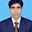 Sheikh Aminul Islam সহজ, সরল ও প্রাঞ্জল ভাষায় অনেক দরদ দিয়ে লেখাটি পড়ে কিছু শেখার চেষ্টা করি। চমৎকার শব্দচয়নের মাধ্যমে সবলীল ভাষায় আপনার লেখার গভীরতা অনেক বেশী। অদ্ভুত ভালোলাগার একটানে একদমে লেখাটি আগে পড়ে শেষ করলাম। তারপর কবিগুরু রবি ঠাকুরের প্রতি বিনম্র শ্রদ্ধা, অতঃপর স্কুল জীবনে শিলাইদাহে যাওয়ার স্মৃতি চারণ, সবমিলিয়ে নির্মল ভালোলাগার অনুভূতি নিয়ে সকালের বিছানা ছাড়লাম। 
স্যার আবারও আপনার সমসুরে সুর মিলিয়ে কবি গুরুর প্রতি বিনম্র শ্রদ্ধা জানিয়ে আপনাকে ধন্যবাদ জানাই মনের কোণে জমে থাকা কালজয়ী কবি'র উত্তাল জীবনের কিছু গুরুত্বপূর্ণ কথা পোষ্ট করার জন্য।

স্যার, ছোট্ট এই জীবনে পরিচয় পর্বটা ঘটে অনেক পরে। তারপর আত্মার বাঁধনে বাঁধতে বাঁধতে আরও কিছুটা সময় পার হয়ে যায়। ফলে কম সময়ে জানার তাগিদ বেড়ে যায় অনেক বেশী। স্যার আপনার ব্যস্ত সময়ের ফাঁকে এভাবে দু'কলম বাড়িয়ে লিখলে স্মৃতিচারণ থেকে শুরু করে "জানার বাসনা" থেকে আমরা দু'চার জন ভক্ত বঞ্চিত হতাম না। 
ধন্যবাদ স্যার।LikeShow more reactions· Reply · 1· May 8 at 9:49amManage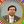 DrMd Akhtaruzzaman আমিনুল, তোমাকে অনেক ধন্যবাদ তোমার বিশ্লেষণমূলক কমেন্টস্ করার জন্যে। তোমার কমেন্টেস্'র মধ্যে যেমন হৃদয়গ্রাহী কিছু বক্তব্য আছে তেমনি লেখার সাহিত্য মানও বেশ। তুমি নিজে যদি লেখালেখি শুরু করো, তাহলে ভাল করতে পারবে বলে আমার বিশ্বাস।
রবীন্দ্রনাথকে নিয়ে অনেকেই যেন ঝিমিয়ে পড়েছে। অথচ রবীন্দ্রনাথ কে আলোচনা পর্যালোচনা করা যাবে থেকে কালান্তরে, কোনদিন শেষ হবে না।LikeShow more reactions· Reply · May 9 at 9:30amManage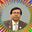 Write a reply...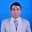 Abdul Amin কবিগুরু সম্পর্কে ভালই লিখেছ দোস্ত। আসলে বিশ্বকবির তুলনা তিনি নিজে। তার সাহিত্য কর্মের আর কারও তুলনা হয় না। শিলাইদহে যেতে পারলে তার কিছু স্মৃতি দেখা যেত। কবির প্রতি বিনম্র শ্রদ্ব্ দা জানাই।LikeShow more reactions· Reply · 1· May 8 at 3:24pmManageDrMd Akhtaruzzaman ধন্যবাদ দোস্ত। 
তুমি বরাবরই আমার লেখা পড়ো এবং হৃদয়গ্রাহী মন্তব্য করো। দোস্ত আমি ম্যালা খুশি।
ভাল থাকিস দোস্ত।LikeShow more reactions· Reply · May 9 at 9:32amManageWrite a reply...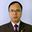 Ashoke Sharma কবিগুরু রবীন্দ্র নাথ ঠাকুর বাংলা ভাষা ও সাহিত্যের সর্বক্ষেত্রে নিজের মেধা , মননশীলতা ও বিরল প্রতিভার স্বাক্ষর রেখে তাকে (বাংলা ভাষা ও সাহিত্য) এমন একটা জায়গায় পৌঁছে দিয়েছেন যে বাংলা নিয়ে আমরা , ভারতীয়রা এমনকি বিশ্ববাসী গর্ববোধ করে থাকি। বাংলা শিক্ষা ব্যাবস্থায় তাঁর কৃতিত্ব বা অবদান পাশ কাটিয়ে যাওয়ার কোন উপায়ই যে আর নাই। এমতাবস্থায় , তাঁকে হৃদয়ে স্থান না দিয়ে কোন সুস্থ স্বাভাবিক বাঙ্গালীর পক্ষে মর্যাদালাভ সম্ভব নয়। প্রতিনিয়ত আমরা তার কাজ নিজেদের কাজে লাগিয়ে সমৃদ্ধ হই , আনন্দিত হই এবং এভাবেই তাঁকে স্মরন করি। তবে আজকের এই বিশেষ দিনে বিশ্বকবির ১৫৬তম জন্ম জয়ন্তিতে বিশ্বব্যাপী নানা আনুষ্ঠানিকতার মধ্য দিয়ে তাঁর জীবন ও কর্ম নিয়ে তাঁকে স্মরন করা হচ্ছে। তাঁকে প্রনতি জানাই। তাঁর জীবন ও কর্মের উপর এবং বিশেষ করে তাঁর স্মৃতি বিজড়িত শিলাইদহ কুঠিবাড়ি বা কুষ্টিয়া শহরের ট্যাগোর লজ নিয়ে তোমার আজকের লেখাটি অনন্য। অনেক ধন্যবাদ লেখাটিতে অন্যান্য বিষয়ের পাশাপাশি বিশেষ কিছু ব্যাতিক্রমি বিষয়েও আলোকপাত করার জন্য। শুভকামনা অব্যহত থাকবে সবসময় তোমার জন্য।LikeShow more reactions· Reply · May 8 at 11:16pm · EditedManage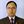 Ashoke Sharma প্রসংগক্রমে উল্লেখ করতে চাই যে , কুষ্টিয়ার কুমারখালী উপজেলায় প্রবেশপদে ১৯৯৩ থেকে ১৯৯৭ পর্যন্ত চাকরীর সুবাদে শিলাইদহ রবীন্দ্র কুঠিবাড়িতে বিশেষ অনুষ্ঠানে বা অন্যসময়ে অনেক সময় কাটানোর সুযোগ আমি কাজে লাগাতে পেরে আনন্দিত।LikeShow more reactions· Reply · May 9 at 9:52am · EditedManageDrMd Akhtaruzzaman দাদা, অনেক অনেক ধন্যবাদ, আমার লেখা স্ট্যাটাসের উপরে আপনার বিশ্লষণধর্মী মন্তব্যের জন্য।
আমি আরো একটু বর্ধিত কলেবরে রবি ঠাকুরকে নিয়ে আরেকটা ফেসবুক নোট লেখার ইচ্ছে রয়েছে। সেটা অনেকেই রেফারেন্স ডক হিসেবে ব্যাবহার করতে পারবেন।
আপনার কুমারখালী চাকুরির কথা আমার বেশ মনে আছে।
আপনার বাসায় অাতিথেয়তার কথা বেশ মনে আছে।LikeShow more reactions· Reply · 1· May 9 at 9:39amManageWrite a reply...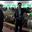 Moazzem Hossain অসামান্য রচনা। অনেক তথ্য লেখনীতে এসেছে যা আমার আগে থেকে জানা ছিল না।LikeShow more reactions· Reply · 1· May 9 at 9:30pmManageDrMd Akhtaruzzaman যাক, কাহা তুমি পড়েছ, তাতেই আমি খুশি। রবি ঠাকুর সম্পর্কে আনো কিছু এক্সক্লুসিভ তথ্য জানার জন্যে আমার টাইমলাইনের উপরে নজর রাখো।LikeShow more reactions· Reply · May 9 at 11:25pmManageWrite a reply...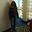 Dilruba Shewly Thanks Akhtar for your fantastic birthday celebration of our greatest poet Rabindranath Tagore! The famous world greatest poet, I respect him and always forever!!! I got certificate from Mymensingh district cultural competition and that was for Rabindronath song !!! So proud of him! I want to visit kustia and see with you and Sheli! Akhtar you already wrote everything about him and some of these I had no idea so thanks a lot for sharing your wonderful knowledge wisdom!!!LikeShow more reactions· Reply · 1· May 10 at 8:24am · EditedManageDrMd Akhtaruzzaman Thanks friend for your analytical comments. But people r very miser to learn more about Tagore's autobiography. I have compiled more and more interesting information regarding Robi Thakure. I will unfold this at any time into my timeline of fb.
I will ...See MoreLikeShow more reactions· Reply · 1· May 10 at 11:46amManage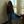 Dilruba Shewly Thanks Akhtar! My present singing status is nothing to say because work and work like machines .....LikeShow more reactions· Reply · 1· May 11 at 9:48amManageDrMd Akhtaruzzaman Instead of that you should practice it.This is the part and parcel of life.LikeShow more reactions· Reply · 1· May 11 at 3:05pmManageDilruba Shewly Thanks Akhtar! Yes I know....LikeShow more reactions· Reply · 1· May 12 at 8:26amManageWrite a reply...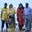 Kamal Talukder দোস্ত, মনযোগ দিয়ে পড়লাম। রবীন্দ্র নাথ ঠাকুরের লেখা নিয়ে আমার আলোচনা করার ক্ষমতা নেই। দুটো জায়গায় একটু খটকা লাগল
১। সামান্য ক্ষতি কবিতা-টা সম্ভবতঃ ক্লাস সিক্সে ছিল।
২। গানটির শুরু --- যখন পড়বে না মোর পায়ের চিহ্ন এই-----LikeShow more reactions· Reply · 1· May 10 at 9:18pmManageDrMd Akhtaruzzaman ধন্যবাদ দোস্ত। তোমার মত আমিও তো আমার লেখার ৩য় প্যারাতে বলেছি তাঁর লেখনী নিয়ে বিশ্লেষণ করার ক্ষমতা আমার নেই, আমরা শুধু তাঁকে নিয়ে স্মৃতিচারণ করত: তাঁর প্রতি শ্রদ্ধা নিবেদন করছি মাত্র।
সামান্য ক্ষতি কবিতা ৫ম শ্রেণিতেই ছিল, বেশ মনে আছে। আর "যেদিন" নয় "যখন" ই হবে। তুই ঠিক ধরেছিস, ওটা ঠিক করে দিয়েছি।Like· Reply · May 10 at 11:30pmManageWrite a reply...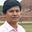 Md Mofaqkharul Islam Rosul কবিগুরুকে নিয়ে অনন্য এই লেখাটা মনে হচ্ছে অসমাপ্ত রয়ে গেল স্যার । আপনার সুদক্ষ হাতের আরো কিছু লেখা মনে হয় পাওনা হয়ে গেল । অধীর আগ্রহে অপেক্ষায় রইলাম স্যার .....LikeShow more reactions· Reply · 1· May 12 at 1:18amManageDrMd Akhtaruzzaman বলেছি তো পেয়ে যাবে, কোন এক শুভক্ষণে।Like· Reply · 1· May 12 at 10:26amManageWrite a reply...Bottom of Form